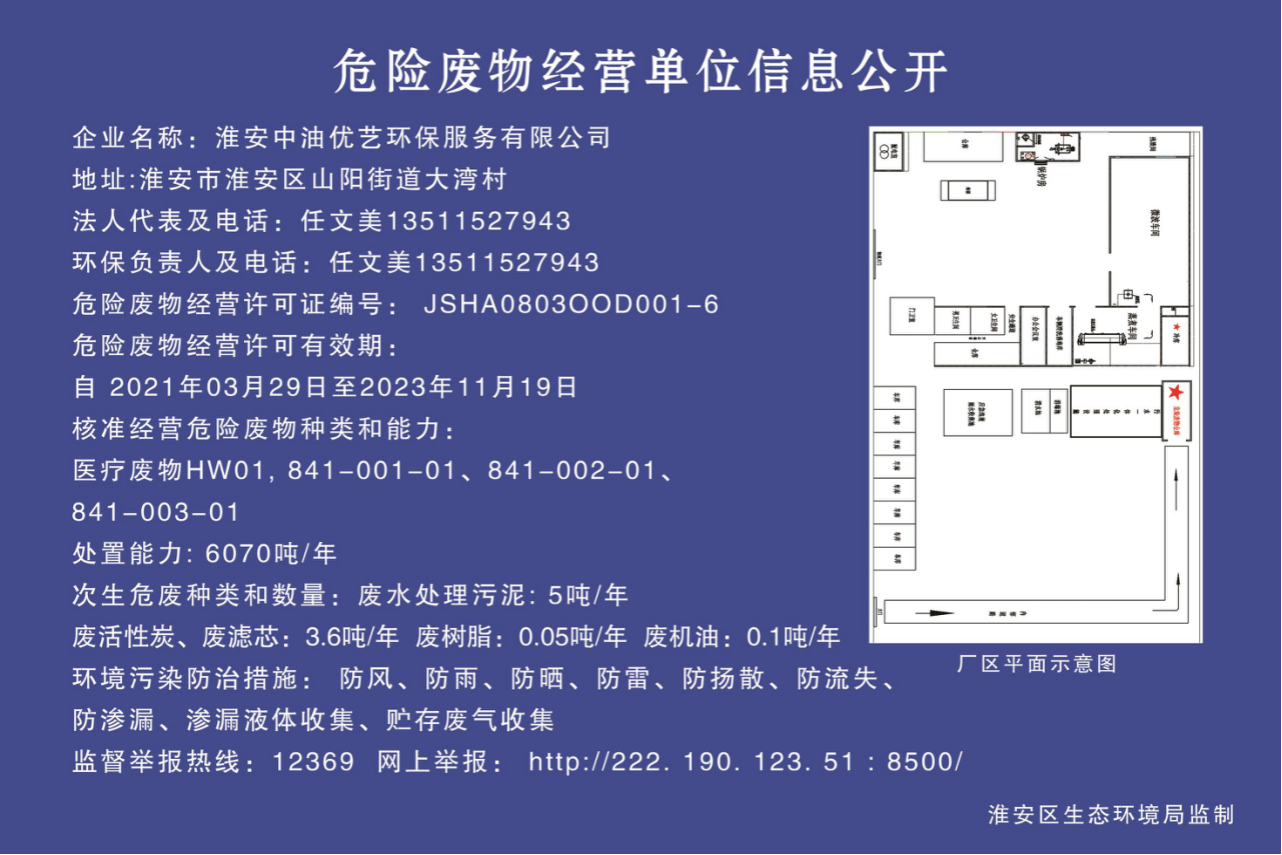 江苏省危险废物经营单位信息公开(一季度）江苏省危险废物经营单位信息公开(一季度）江苏省危险废物经营单位信息公开(一季度）江苏省危险废物经营单位信息公开(一季度）江苏省危险废物经营单位信息公开(一季度）江苏省危险废物经营单位信息公开(一季度）江苏省危险废物经营单位信息公开(一季度）江苏省危险废物经营单位信息公开(一季度）江苏省危险废物经营单位信息公开(一季度）江苏省危险废物经营单位信息公开(一季度）企业名称经营种类利用处置能力（吨/年）危险废物接收量（吨）危险废物实际利用处置量（吨）次生危险废物种类及编号次生危险废物实际生产量（吨）次生危险废物去向存在危险废物相关问题及整改情况公示频次淮安中油优艺环保服务有限公司医疗废物（HW01）60701476.841476.84废活性炭/废滤芯900-041-490.752危废库贮存无1季度/次淮安中油优艺环保服务有限公司医疗废物（HW01）60701476.841476.84废水污泥772-006-490.95危废库贮存无1季度/次淮安中油优艺环保服务有限公司医疗废物（HW01）60701476.841476.84废机油900-214-080/无1季度/次淮安中油优艺环保服务有限公司医疗废物（HW01）60701476.841476.84废树脂900-015-130/无1季度/次江苏省危险废物经营单位信息公开(二季度）江苏省危险废物经营单位信息公开(二季度）江苏省危险废物经营单位信息公开(二季度）江苏省危险废物经营单位信息公开(二季度）江苏省危险废物经营单位信息公开(二季度）江苏省危险废物经营单位信息公开(二季度）江苏省危险废物经营单位信息公开(二季度）江苏省危险废物经营单位信息公开(二季度）江苏省危险废物经营单位信息公开(二季度）江苏省危险废物经营单位信息公开(二季度）企业名称经营种类利用处置能力（吨/年）危险废物接收量（吨）危险废物实际利用处置量（吨）次生危险废物种类及编号次生危险废物实际生产量（吨）次生危险废物去向存在危险废物相关问题及整改情况公示频次淮安中油优艺环保服务有限公司医疗废物（HW01）60702585.032585.03废活性炭/废滤芯900-041-490.815危废库贮存无1季度/次淮安中油优艺环保服务有限公司医疗废物（HW01）60702585.032585.03废水污泥772-006-490.41危废库贮存无1季度/次淮安中油优艺环保服务有限公司医疗废物（HW01）60702585.032585.03废机油900-214-080/无1季度/次淮安中油优艺环保服务有限公司医疗废物（HW01）60702585.032585.03废树脂900-015-130/无1季度/次江苏省危险废物经营单位信息公开(三季度）江苏省危险废物经营单位信息公开(三季度）江苏省危险废物经营单位信息公开(三季度）江苏省危险废物经营单位信息公开(三季度）江苏省危险废物经营单位信息公开(三季度）江苏省危险废物经营单位信息公开(三季度）江苏省危险废物经营单位信息公开(三季度）江苏省危险废物经营单位信息公开(三季度）江苏省危险废物经营单位信息公开(三季度）江苏省危险废物经营单位信息公开(三季度）企业名称经营种类利用处置能力（吨/年）危险废物接收量（吨）危险废物实际利用处置量（吨）次生危险废物种类及编号次生危险废物实际生产量（吨）次生危险废物去向存在危险废物相关问题及整改情况公示频次淮安中油优艺环保服务有限公司医疗废物（HW01）6070//废活性炭/废滤芯900-041-490危废库贮存无1季度/次淮安中油优艺环保服务有限公司医疗废物（HW01）6070//废水污泥772-006-490/无1季度/次淮安中油优艺环保服务有限公司医疗废物（HW01）6070//废机油900-214-080/无1季度/次淮安中油优艺环保服务有限公司医疗废物（HW01）6070//废树脂900-015-130/无1季度/次江苏省危险废物经营单位信息公开(四季度）江苏省危险废物经营单位信息公开(四季度）江苏省危险废物经营单位信息公开(四季度）江苏省危险废物经营单位信息公开(四季度）江苏省危险废物经营单位信息公开(四季度）江苏省危险废物经营单位信息公开(四季度）江苏省危险废物经营单位信息公开(四季度）江苏省危险废物经营单位信息公开(四季度）江苏省危险废物经营单位信息公开(四季度）江苏省危险废物经营单位信息公开(四季度）企业名称经营种类利用处置能力（吨/年）危险废物接收量（吨）危险废物实际利用处置量（吨）次生危险废物种类及编号次生危险废物实际生产量（吨）次生危险废物去向存在危险废物相关问题及整改情况公示频次淮安中油优艺环保服务有限公司医疗废物（HW01）6070//废活性炭/废滤芯900-041-490危废库贮存无1季度/次淮安中油优艺环保服务有限公司医疗废物（HW01）6070//废水污泥772-006-490/无1季度/次淮安中油优艺环保服务有限公司医疗废物（HW01）6070//废机油900-214-080/无1季度/次淮安中油优艺环保服务有限公司医疗废物（HW01）6070//废树脂900-015-130/无1季度/次